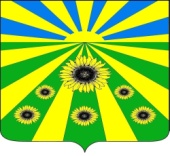 ПОСТАНОВЛЕНИЕАДМИНИСТРАЦИИ РАССВЕТОВСКОГО СЕЛЬСКОГО ПОСЕЛЕНИЯСТАРОМИНСКОГО РАЙОНАот 29 октября 2020 года                                                                               № 118п. Рассвет«О принятии безвозмездно в собственность Рассветовского сельского поселения имущества от муниципального образования Староминского района и передаче в оперативное управление муниципального имущества муниципального казённого учреждения культуры  «Рассветовская поселенческая библиотека» Рассветовского сельского поселения Староминского района» На основании постановления администрации муниципального образования Староминский район от 16 августа 2019 года №1005 «О безвозмездной передаче муниципального имущества муниципального образования Староминский район, в собственность Рассветовского сельского поселения Староминского района». в соответствии с Положением о порядке ведения, пользования и распространения объектами муниципальной собственности Рассветовского сельского поселения Староминского района, утверждённого Решением Совета Рассветовского сельского поселения от 25.02.2010 года № 5.2. «Об утверждении Положения о порядке владения, пользования и распоряжения объектами муниципальной собственности Рассветовского сельского поселения Староминского района (в новой  редакции)», руководствуясь статьёй 32 Устава Рассветовского сельского поселения Староминского района, п о с т а н а в л я ю:1. Принять безвозмездно в собственность Рассветовского сельского поселения муниципальное имущество (литературу) от муниципального образования Староминский район (прилагается).2. Зачислить муниципальное имущество (литературу), указание в пункте 1 в казну Рассветовского сельского поселения.3.Передать в оперативное управление МКУК «Рассветовская поселенческая библиотека» согласно ходатайства № 11 от 29.10.2020 г., согласно перечню (прилагается). 4. Исключить из реестра муниципальной собственности Рассветовского сельского поселения Староминского района.5. Контроль за выполнением настоящего постановления возложить на специалиста 1-ой категории Челидзе Д.Д.6. Постановление вступает в силу со дня его подписания.Глава Рассветовского сельскогопоселения Староминского района                                              А.В. Демченко.ЛИСТ СОГЛАСОВАНИЯпроекта постановления администрации Рассветовского сельского поселенияСтароминского района от _____________  2020 года г.  № ___«О принятии безвозмездно в собственность Рассветовского сельского поселения имущества от муниципального образования Староминского района и передаче в оперативное управление муниципального имущества муниципального казённого учреждения культуры  «Рассветовская поселенческая библиотека» Рассветовского сельского поселения Староминского района» Проект подготовлен:Специалист 1 категории администрацииРассветовского сельского поселения Староминского района						                    Д.Д. Челидзе «___» ____________ 2020 г.Проект согласован:Специалист 1 категории администрацииРассветовского сельского поселения Староминского района						                    И.В.Колчина«___» ____________ 2020 г.Проект подготовлен:Специалист 1 категории администрацииРассветовского сельского поселения Староминского района						                     Л.В. Бреева «___» ____________ 2020 г.